РЕШЕНИЕвнеочередного заседания Общественного совета при министерстве образования Новосибирской области07 июля 2022 года––––––––––––––––––––––––––––––––––––––––––––––––––––––––––––––––––НовосибирскСлушали: о кандидатах на должности председателя, заместителя председателя и секретаря Общественного советаРешили:Избрать председателем Общественного совета Яковлева Олега Германовича.Избрать заместителем председателя Общественного совета Кигеля Илью Александровича.Избрать секретарем Общественного совета Козлову Евгению Геннадьевну. Слушали: о стратегии цифровой трансформации сферы образования Решили:Принять к сведению предложенную «Стратегию в области цифровой трансформации отраслей экономики, социальной сферы и государственного управления Новосибирской области»;Рекомендовать Министерству образования при реализации «Стратегии в области цифровой трансформации сферы образования»:провести разъяснительную работу с родителями (законными представителями) с августа по декабрь 2022 года;рассмотреть возможности увеличения бюджета по данной Стратегии;подготовить работу дискуссионной площадки на августовском съезде по теме «Моя школа»;внести корректировку в Стратегию с уточнением по формам образования: школа, СПО, ВПО.Слушали: План работы Общественного совета на 2022 годРешили:3.1. Принять к сведению предложения министерства образования Новосибирской области по Плану работы Общественного совета на 2022 год;3.2. Поручить рабочим группам Общественного совета подготовить планы работы групп и актуальные вопросы по Плану ОС на 2022-2023 гг. до 20 августа 2022 года и направить на утверждение председателю Совета.3.3. Выдвинуть кандидатуру Куразяна Э. С. на выборы в члены Общественного совета.Председатель Общественного совета при министерстве образования Новосибирской области 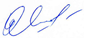 Яковлев О. Г.